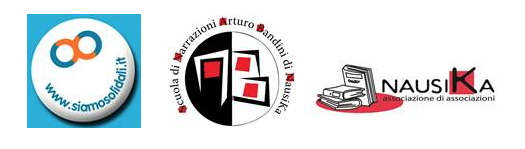 Progetto del portale www.siamosolidali.it e della Scuola di Narrazioni ‘Arturo Bandini’Il Terzo settore ?Lo racconto con lo storytellingAspiranti scrittori dialogano con le associazioni per raccontare storie, aneddoti, esperienzeLo storytelling, ovvero la narrazione per raccontare ed emozionare sulla grande esperienza del volontariato. E’ la nuova iniziativa promossa dal portale Siamosolidali.it, realizzato col contributo dell’Ente Cassa di Risparmio di Firenze e da Nausika - Scuola di Narrazioni ‘Arturo Bandini’ per far conoscere le molteplici attività del Terzo settore attraverso le nuove forme della comunicazione. Da anni la Scuola ‘Arturo Bandini’ si occupa di formazione, produzione ed organizzazione in campo culturale e persegue la finalità di promuovere la scrittura e la lettura come strumenti di sviluppo delle comunità locali. Per questo ha accolto volentieri la proposta del portale che è uno dei punti di riferimento sulla rete del variegato mondo del volontariato in Toscana.Un gruppo di giovani aspiranti scrittori (in maggioranza under 25) ha già cominciato ad incontrare le associazioni iscritte al portale per realizzare interviste narrative sull' attività e sulla storia delle associazioni e sul microcosmo che ruota attorno ad esse. Nasceranno così storie a metà tra la fiction e il realtà che saranno raccolte in una pubblicazione mirata a coinvolgere attivamente i futuri lettori.Le associazioni che partecipano a questa iniziativa sono: Artemisia, Soccorso Clown, Pantagruel, Banco Alimentare della Toscana, Ulisse, Angeli della Città, I Ragazzi di Sipario, A.I.A.B.A., ATELIER, AIL Firenze, Villa Lorenzi, FILE, LILT, Trisomia 21, ACISJF, CTE, A.T.T., Il Nido di Pippi, Radici Quadrate, Centro Aiuto La Vita, Accademia dei Ponti, Progetto Itaca, Fondazione Nuovi Giorni.IL PORTALE WWW.SIAMOSOLIDALI.ITIl portale www.siamosolidali.it (tel. 055 5384909)  è realizzato dalle associazioni che operano nel terzo settore in Toscana, col contributo dell’Ente Cassa di Risparmio di Firenze, ed ha lo scopo di farle dialogare tra loro. E’ una ‘piazza’ a cui può affacciarsi chi desidera offrire il proprio tempo ma anche chiedere aiuto ed è anche una occasione per lanciare campagne di raccolta fondi. Questa piattaforma è nata proprio su proposta del variegato mondo dell’associazionismo (in Toscana è rappresentato da quasi 24 mila organizzazioni che coinvolgono oltre 438.000 volontari) che, da oltre 20 anni, beneficia del sostegno dell’Ente Cassa. Solo nel periodo 2011-2014 la Fondazione ha erogato oltre 26 milioni di euro in favore di oltre 700 progetti e quest’anno ha destinato al Terzo settore quasi 10 milioni di euro.LA SCUOLA ‘ARTURO BANDINI’Nausika – Scuola di Narrazioni "Arturo Bandini" nasce con l'intento di promuovere la letteratura, la narrazione, la scrittura e la lettura come strumenti di sviluppo delle comunità locali e delle persone. Si occupa di formazione, produzione ed organizzazione in campo culturale. Dal 2008, dopo un'incubazione triennale con seminari e percorsi sperimentali, prende vita la Scuola annuale di narrazioni, un percorso formativo originale teso a sviluppare competenze sulla scrittura, la lettura, la narrazione per una vasta platea di professionisti di vari campi ed aspiranti tali. Dal 2013 la Scuola ha sede a Firenze, grazie ad un cofinanziamento dell'Ente Cassa di Risparmio. L'obiettivo è quello di formare e potenziare giovani #cercatoridistorie, per ampliare il numero e la tipologia di sguardi possibili sulla realtà.www.narrazioni.it info@narrazioni.it - Lucia Pastorelli 0575 380468Nelle foto in allegato alcuni momenti dell’attività della scuola BandiniFirenze, 27 maggio 2015Riccardo Galli Responsabile Ufficio Stampa Ente Cassa di Risparmio di Firenze Via Bufalini, 6 – 50122 Firenze tel. 0555384503 – cell. 3351597460 riccardo.galli@entecrf.it